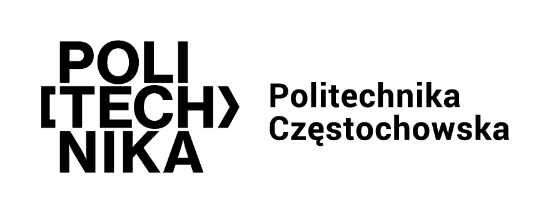 KARTA ZGŁOSZENIA do udziału w Pikniku Politechniki Częstochowskiej 
„Nauka i Sport” w Biskupicach*uczniowie muszą mieć ukończone 15 latPo akceptacji zgłoszenia prosimy o wypełnienie klauzul i zgód RODO dla wszystkich uczestników: https://pcz.pl/wspolpraca-promocja/klauzule-i-zgody-na-wykorzystanie-wizerunku Nazwa SzkołyImię i nazwisko nauczyciela zgłaszającegoe-mail i telefon nauczycielaIlość uczniów biorących udział *
Imię nazwisko opiekunów